■会場Zoomによるオンライン会議となります。（１組織２名様以上でのお申込みは御相談ください）■留意事項各自、インターネット環境を準備し、事前にZoomアプリのダウンロードを行い、Zoomの使用方法やカメラ・マイクの操作を確認したうえでご参加ください。新型コロナウィルス感染拡大の状況によっては、内容の変更または中止とさせていただく場合がありますのでご了承ください。■お問合せ神奈川県 政策局 政策部 ＮＰＯ協働推進課　　　パートナーシップ　　　　　　　　　　Peatix電話：045-210-3703　　　　　　　　　　　　ミーティングの案内はこちら　　　　　はこちら藤沢市市民活動推進センター
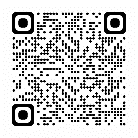 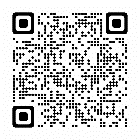 電話：0466-54-4510■申込方法（申込〆切：１月19日（木））藤沢市市民活動推進センターのメール、Peatixまたは、下欄の申込用紙にご記入のうえファクシミリでお申し込みください。2023年１月23日（月）までにZoom招待メールをお送りいたします。mail：f-npoc@shonanfujisawa.comFAX：0466-54-4516藤沢市市民活動推進センター行　［FAX：0466-54-4516］※ご記入いただいた個人情報等は、パートナーシップ支援事業以外の目的で利用することはありません。パートナーシップミーティングin藤沢　参加申込書パートナーシップミーティングin藤沢　参加申込書パートナーシップミーティングin藤沢　参加申込書氏名・ふりがな【必須】会社または団体名【必須】連絡先（電子メール）【必須】✉事前に参加者名簿を配布します。名簿掲載の可否についてお知らせください。□名簿への氏名・メールアドレス・団体名の掲載可　□氏名・団体名の掲載可　　　　　□団体名のみ掲載可　□名簿への掲載一切不可事前に参加者名簿を配布します。名簿掲載の可否についてお知らせください。□名簿への氏名・メールアドレス・団体名の掲載可　□氏名・団体名の掲載可　　　　　□団体名のみ掲載可　□名簿への掲載一切不可事前に参加者名簿を配布します。名簿掲載の可否についてお知らせください。□名簿への氏名・メールアドレス・団体名の掲載可　□氏名・団体名の掲載可　　　　　□団体名のみ掲載可　□名簿への掲載一切不可このイベントを通じて、実施してみたいマッチングのイメージやアイディア【必須】このイベントを通じて、実施してみたいマッチングのイメージやアイディア【必須】このイベントを通じて、実施してみたいマッチングのイメージやアイディア【必須】貴組織・団体が、ともに取り組む相手方に提供できること（ヒト・モノ・カネなどのリソース、組織の強み等）【任意】貴組織・団体が、ともに取り組む相手方に提供できること（ヒト・モノ・カネなどのリソース、組織の強み等）【任意】貴組織・団体が、ともに取り組む相手方に提供できること（ヒト・モノ・カネなどのリソース、組織の強み等）【任意】貴組織・団体に不足していること、相手方に求めたいこと【任意】※5~7の内容は、名簿に掲載して配布します。参加者間の交流促進のため、ぜひご記入ください。貴組織・団体に不足していること、相手方に求めたいこと【任意】※5~7の内容は、名簿に掲載して配布します。参加者間の交流促進のため、ぜひご記入ください。貴組織・団体に不足していること、相手方に求めたいこと【任意】※5~7の内容は、名簿に掲載して配布します。参加者間の交流促進のため、ぜひご記入ください。